Publicado en Madrid el 21/01/2020 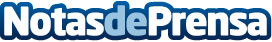 Juan Carlos Martín, nuevo Socio Director de Grupo Tusideas Asimismo, se encargará de dirigir https://www.pymesyfranquicias.com/, el único portal de España que ofrece toda la actualidad de estos dos colectivos diariamenteDatos de contacto:Juan Carlos MartínGran Vía 6, 4º915 227 148Nota de prensa publicada en: https://www.notasdeprensa.es/juan-carlos-martin-nuevo-socio-director-de Categorias: Nacional Franquicias Comunicación Marketing Nombramientos Recursos humanos http://www.notasdeprensa.es